 На Севере, у подножья горы Павлин, разместилась небольшая деревенька под названием Хвост Павлина. В этой деревне жил старик Кун Сань-шань с двумя сыновьями. Старший — Кун Син — был бездельником, дружил с чиновниками-казнокрадами и взяточниками. А младший сын — Кун Цин — был честным и трудолюбивым парнем.Однажды Кун Син проигрался в карты и, чтобы вернуть долг, потребовал у отца денег. Отец отказал. Тогда Кун Син позвал своих друзей-чиновников и забрал себе все имущество, а отца и младшего брата выгнал из дому.Уходя, отец вспомнил о своей любимой картине, на которой были изображены павлин и курочка. Он вернулся и долго смотрел на нее. Кун Син сорвал картину со стены, бросил перед отцом и сказал:— Возьми это старье.Младший брат Кун Цин поднял картину, бережно свернул и понес, как большое сокровище.Вышли они за ворота и побрели по дороге. Увидели заброшенную кумирню, в ней и поселились.Кун Цин подмел пол, принес травы и сделал постель отцу. В другой половине кумирни постелил для себя. Старинную картину повесил над своей постелью и долго любовался павлином и белой курочкой.На второй день Кун Цин поднялся с рассветом, пошел на гору, нарубил дров, продал их и купил рису.Лишившись хозяйства и крова, отец Кун Цина от горя заболел. С каждым днем ему становилось все хуже и хуже. Нужны были лекарства, но где взять деньги?Однажды глубокой ночью, когда Кун Цин был с больным отцом, маленькая комнатка, где находилась его постель, вся засияла. Вбежав туда, юноша увидел живого павлина, рядом с ним стояла белая курочка. Кун Цин посмотрел на картину: павлина и курочки на ней не было, на стене висел пустой сверток бумаги.Кун Цин повернул голову и увидел перед собой вместо павлина девушку. Она была такой невиданной красоты, что юноша сразу же влюбился в нее.— Кун Цин, — сказала девушка, — я знаю, вам живется трудно и у вас нет денег, чтобы купить лекарство. Я хочу помочь вам.Девушка достала из кармана платья рис и разбросала перед белой курицей. Курица склевала зерна и снесла золотое яйцо.Девушка-павлин подняла яйцо и подала Кун Цину.— Продай это яйцо и купи отцу лекарство. У тебя еще останутся деньги, и ты сможешь купить кое-что. Запомни: покупай только самое необходимое, без чего трудно обойтись.Пораженный Кун Цин не мог вымолвить ни слова.Девушка сказала еще:— Утром после наступления Нового года возьми с собой белые и желтые шелковые нитки и приходи на гору Павлин.Свет померк, и девушки не стало. На картине снова появился летящий павлин, а с земли, подняв голову, смотрела на него белая курица.Кун Цин рассказал обо всем отцу и положил перед ним золотое яйцо.— Куплю лекарство, и ты быстро выздоровеешь.— От твоих слов мне уже стало немного легче, — сказал отец.Кун Цин купил лекарство. На остальные деньги приобрел топор, мотыгу, плуг, два му земли возле кумирни и начал ее обрабатывать. Отец выздоровел и тоже взялся за работу. Осенью, когда пришла пора снимать урожай, явился бездельник Кун Син со своими дружками и захватил половину урожая. Имущество отца и брата он успел проиграть в карты.Наступила зима. Подошел и Новый год. Кун Цин взял желтые и белые шелковые нитки и тихо вышел из дому.Перед рассветом он поднялся на вершину горы Павлин. Тотчас же с неба опустился к его ногам павлин и превратился в девушку, которую Кун Цин видел в кумирне.— Ты принес шелковые нитки? — спросила девушка.— Вот они, возьми.Девушка села на камень и из шелковых ниток начала делать деньги. Желтые нитки превращались в золотые монеты, белые — в серебряные. Девушка-павлин собрала все монеты и подала Кун Цину. Юноша не сводил с нее глаз.— Я дала тебе золотое яйцо, много денег, что ты еще хочешь? — спросила девушка.— Ты можешь стать моей женой?— Да, — кивнула девушка, покраснела и отвернулась.Кун Цин взял девушку за руку, и они спустились с горы.Кун Цин купил в соседней деревне землю, построил фанзу. Стали они жить и трудиться втроем.Однажды, когда Кун Цин с отцом отдыхали возле фанзы, к ним подошел нищий. Он еле держался на ногах.— Почтенные, дайте мне чашку риса, я голоден.Кун Цин не поверил своим глазам.— Это же мой брат! — закричал он.Кун Син тоже узнал брата и отца. Ему стало стыдно, он повернулся, побежал через деревню и с высокого обрыва бросился в реку.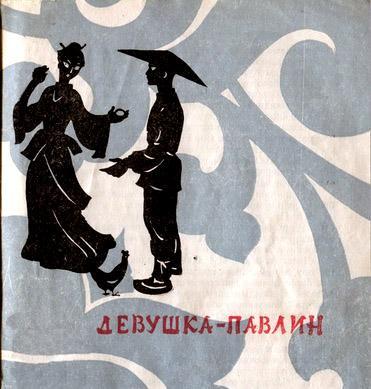 